Приложение 2
к приказу Федеральной службы по тарифам
от 24 октября 2014 г. N 1831-эФорма раскрытия информации
о структуре и объемах затрат на оказание услуг по передаче электрической энергии сетевыми организациями, регулирование деятельности которых осуществляется методом долгосрочной индексации необходимой валовой выручкиНаименование организации: ООО «ЭДС»ИНН: 7404047053КПП: 740401001Долгосрочный период регулирования: 2016 - 2021 гг.N п/пПоказательЕд. изм.ГодГодПримечание*(3)N п/пПоказательЕд. изм.план2016факт2016Примечание*(3)IСтруктура затратxxxx1Необходимая валовая выручка на содержаниетыс. руб.24289,4126762Увеличение у.е и штат, расходы на материалы1.1Подконтрольные расходы, всеготыс. руб.16454,54180931.1.1Материальные расходы, всеготыс. руб.21,2022,5431.1.1.1в том числе на сырье, материалы, запасные части, инструмент, топливотыс. руб.-1.1.1.2на ремонттыс. руб.-1.1.1.3в том числе на работы и услуги производственного характера (в том числе услуги сторонних организаций по содержанию сетей и распределительных устройств)тыс. руб.15201,915 303Договор подряда1.1.1.3.1в том числе на ремонттыс. руб.-1.1.2Фонд оплаты трудатыс. руб.11282 635Увеличение штата1.1.2.1в том числе на ремонттыс. руб.01.1.3Прочие подконтрольные расходы (с расшифровкой)тыс. руб.01.1.3.1в том числе прибыль на социальное развитие (включая социальные выплаты)тыс. руб.01.1.3.2в том числе транспортные услугитыс. руб.-01.1.3.3в том числе прочие расходы (с расшифровкой)*(4)тыс. руб.51,92133,277Канцелярские товары, хоз.принадлежности - 85 т.руб.;Подготовка и переподготовка кадров 28,4 т.руб.;Услуги хостинга 2, прочие 17,91.1.4Расходы на обслуживание операционных заемных средств в составе подконтрольных расходовтыс. руб.Не предусмотрен тарифом1.1.5Расходы из прибыли в составе подконтрольных расходовтыс. руб.01.2Неподконтрольные расходы, включенные в НВВ, всеготыс. руб.7834,878669,231.2.1Оплата услуг ОАО "ФСК ЕЭС"тыс. руб.1.2.2Расходы на оплату технологического присоединения к сетям смежной сетевой организациитыс. руб.1.2.3Плата за аренду имуществатыс. руб.7453,937 414Согласно договора аренды1.2.4отчисления на социальные нуждытыс. руб.364,34818С увеличением штата1.2.5расходы на возврат и обслуживание долгосрочных заемных средств, направляемых на финансирование капитальных вложенийтыс. руб.01.2.6амортизациятыс. руб.-59,81С подстанции по техприсоединению1.2.7прибыль на капитальные вложениятыс. руб.-1.2.8налог на прибыльтыс. руб.16,69 773Прочие доходы1.2.9прочие налогитыс. руб.7Гос.пошлина1.2.10Расходы сетевой организации, связанные с осуществлением технологического присоединения к электрическим сетям, не включенные в плату за технологическое присоединениетыс. руб.01.2.10.1Справочно: "Количество льготных технологических присоединений"ед.221.2.11Средства, подлежащие дополнительному учету по результатам вступивших в законную силу решений суда, решений ФСТ России, принятых по итогам рассмотрения разногласий или досудебного урегулирования споров, решения ФСТ России об отмене решения регулирующего органа, принятого им с превышением полномочий (предписания)тыс. руб.1.2.12прочие неподконтрольные расходы (с расшифровкой)тыс. руб.0370Государственная пошлина - 71 т.руб;Проценты к уплате - 272 т.руб.;Расчетно-кассовое обслуживание - 8 т.руб., прочие 191.3недополученный по независящим причинам доход (+)/избыток средств, полученный в предыдущем периоде регулирования (-)тыс. руб.IIСправочно: расходы на ремонт, всего (пункт 1.1.1.2 + пункт 1.1.2.1 + пункт 1.1.3.1)тыс. руб.0IIIНеобходимая валовая выручка на оплату технологического расхода (потерь) электроэнергиитыс. руб.61857 200По договору на покупку потерь1.1Справочно:Объем технологических потерь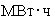 31253099,0031.2Справочно:Цена покупки электрической энергии сетевой организацией в целях компенсации технологического расхода электрической энергиитыс. руб.Согласно федеральных законовСогласно федеральных законовIVНатуральные (количественные) показатели, используемые при определении структуры и объемов затрат на оказание услуг по передаче электрической энергии сетевыми организациямиxx1общее количество точек подключения на конец годашт.62622Трансформаторная мощность подстанций, всегоМВа127,88127,882.nв том числе трансформаторная мощность подстанций на i уровне напряженияМВа115,6115,63Количество условных единиц по линиям электропередач, всегоу.е.22,9256,04техприсоединение3.nв том числе количество условных единиц по линиям электропередач на i уровне напряженияу.е.21,8654,26техприсоединение4Количество условных единиц по подстанциям, всегоу.е.2376,92403,9техприсоединение4.nв том числе количество условных единиц по подстанциям на i уровне напряженияу.е.192519255Длина линий электропередач, всегокм6,6417,5техприсоединение5.nв том числе длина линий электропередач на i уровне напряжениякм6,2516,84техприсоединение6Доля кабельных линий электропередач%1001007Ввод в эксплуатацию новых объектов электросетевого комплекса на конец годатыс. руб.--7.1в том числе за счет платы за технологическое присоединениетыс. руб.--8норматив технологического расхода (потерь) электрической энергии, установленный Минэнерго России*(5)%-xx